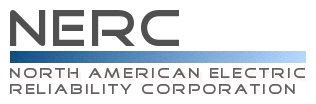 Reliability Standard Audit WorksheetCOM-001-3 – CommunicationsThis section to be completed by the Compliance Enforcement Authority.    Applicability of Requirements Legend:Findings(This section to be completed by the Compliance Enforcement Authority)Subject Matter ExpertsIdentify the Subject Matter Expert(s) responsible for this Reliability Standard. Registered Entity Response (Required; Insert additional rows if needed): R1 Supporting Evidence and DocumentationR1.	 Each Reliability Coordinator shall have Interpersonal Communication capability with the following entities (unless the Reliability Coordinator detects a failure of its Interpersonal Communication capability in which case Requirement R10 shall apply):1.1. All Transmission Operators and Balancing Authorities within its Reliability Coordinator Area.1.2. Each adjacent Reliability Coordinator within the same Interconnection.M1. Each Reliability Coordinator shall have and provide upon request evidence that it has Interpersonal Communication capability with all Transmission Operators and Balancing Authorities within its Reliability Coordinator Area and with each adjacent Reliability Coordinator within the same Interconnection, which could include, but is not limited to:physical assets, ordated evidence, such as, equipment specifications and installation documentation, test records, operator logs, voice recordings, transcripts of voice recordings, or electronic communications.  Registered Entity Response (Required): Compliance Narrative:Provide a brief explanation, in your own words, of how you comply with this Requirement. References to supplied evidence, including links to the appropriate page, are recommended.Evidence Requested:Registered Entity Evidence (Required):Audit Team Evidence Reviewed (This section to be completed by the Compliance Enforcement Authority):Compliance Assessment Approach Specific to COM-001-3, R1This section to be completed by the Compliance Enforcement AuthorityAuditor Notes: R2 Supporting Evidence and DocumentationR2. Each Reliability Coordinator shall designate an Alternative Interpersonal Communication capability with the following entities:  2.1.	 All Transmission Operators and Balancing Authorities within its Reliability Coordinator Area.2.2. 	Each adjacent Reliability Coordinator within the same Interconnection.M2.	 Each Reliability Coordinator shall have and provide upon request evidence that it designated an Alternative Interpersonal Communication capability with all Transmission Operators and Balancing Authorities within its Reliability Coordinator Area and with each adjacent Reliability Coordinator within the same Interconnection, which could include, but is not limited to:physical assets, or	dated evidence, such as, equipment specifications and installation documentation, test records, operator logs, voice recordings, transcripts of voice recordings, or electronic communications.  Registered Entity Response (Required): Compliance Narrative:Provide a brief explanation, in your own words, of how you comply with this Requirement. References to supplied evidence, including links to the appropriate page, are recommended.Evidence Requestedi:Registered Entity Evidence (Required):Audit Team Evidence Reviewed (This section to be completed by the Compliance Enforcement Authority):Compliance Assessment Approach Specific to COM-001-3, R2This section to be completed by the Compliance Enforcement AuthorityAuditor Notes: R3 Supporting Evidence and DocumentationR3.	 Each Transmission Operator shall have Interpersonal Communication capability with the following entities (unless the Transmission Operator detects a failure of its Interpersonal Communication capability in which case Requirement R10 shall apply):  3.1.	 Its Reliability Coordinator.3.2. 	Each Balancing Authority within its Transmission Operator Area.3.3.	 Each Distribution Provider within its Transmission Operator Area.3.4.	 Each Generator Operator within its Transmission Operator Area.3.5. 	Each adjacent Transmission Operator synchronously connected.3.6. 	Each adjacent Transmission Operator asynchronously connected.M3.	 Each Transmission Operator shall have and provide upon request evidence that it has Interpersonal Communication capability with its Reliability Coordinator, each Balancing Authority, Distribution Provider, and Generator Operator within its Transmission Operator Area, and each adjacent Transmission Operator asynchronously or synchronously connected, which could include, but is not limited to:physical assets, ordated evidence, such as, equipment specifications and installation documentation, test records, operator logs, voice recordings, transcripts of voice recordings, or electronic communication.Registered Entity Response (Required): Compliance Narrative:Provide a brief explanation, in your own words, of how you comply with this Requirement. References to supplied evidence, including links to the appropriate page, are recommended.Evidence Requestedi:Registered Entity Evidence (Required):Audit Team Evidence Reviewed (This section to be completed by the Compliance Enforcement Authority):Compliance Assessment Approach Specific to COM-001-3, R3This section to be completed by the Compliance Enforcement AuthorityAuditor Notes: R4 Supporting Evidence and DocumentationR4.	 Each Transmission Operator shall designate an Alternative Interpersonal Communication capability with the following entities:4.1. 	Its Reliability Coordinator.4.2. 	Each Balancing Authority within its Transmission Operator Area.4.3.	 Each adjacent Transmission Operator synchronously connected.4.4.	 Each adjacent Transmission Operator asynchronously connected.M4.	 Each Transmission Operator shall have and provide upon request evidence that it designated an Alternative Interpersonal Communication capability with its Reliability Coordinator, each Balancing Authority within its Transmission Operator Area, and each adjacent Transmission Operator asynchronously and synchronously connected, which could include, but is not limited to:physical assets, ordated evidence, such as, equipment specifications and installation documentation, test records, operator logs, voice recordings, transcripts of voice recordings, or electronic communications.Registered Entity Response (Required): Compliance Narrative:Provide a brief explanation, in your own words, of how you comply with this Requirement. References to supplied evidence, including links to the appropriate page, are recommended.Evidence Requestedi:Registered Entity Evidence (Required):Audit Team Evidence Reviewed (This section to be completed by the Compliance Enforcement Authority):Compliance Assessment Approach Specific to COM-001-3, R4This section to be completed by the Compliance Enforcement AuthorityAuditor Notes: R5 Supporting Evidence and DocumentationR5.	 Each Balancing Authority shall have Interpersonal Communication capability with the following entities (unless the Balancing Authority detects a failure of its Interpersonal Communication capability in which case Requirement R10 shall apply):5.1. Its Reliability Coordinator.5.2. Each Transmission Operator that operates Facilities within its Balancing Authority Area.5.3. Each Distribution Provider within its Balancing Authority Area.5.4. Each Generator Operator that operates Facilities within its Balancing Authority Area.5.5. Each Adjacent Balancing Authority.M5.	 Each Balancing Authority shall have and provide upon request evidence that it has Interpersonal Communication capability with its Reliability Coordinator, each Transmission Operator and Generator Operator that operates Facilities within its Balancing Authority Area, each Distribution Provider within its Balancing Authority Area, and each adjacent Balancing Authority, which could include, but is not limited to:physical assets, ordated evidence, such as, equipment specifications and installation documentation, test records, operator logs, voice recordings, transcripts of voice recordings, or electronic communication.Registered Entity Response (Required): Compliance Narrative:Provide a brief explanation, in your own words, of how you comply with this Requirement. References to supplied evidence, including links to the appropriate page, are recommended.Evidence Requestedi:Registered Entity Evidence (Required):Audit Team Evidence Reviewed (This section to be completed by the Compliance Enforcement Authority):Compliance Assessment Approach Specific to COM-001-3, R5This section to be completed by the Compliance Enforcement AuthorityAuditor Notes: R6 Supporting Evidence and DocumentationR6.	 Each Balancing Authority shall designate an Alternative Interpersonal Communication capability with the following entities:6.1. Its Reliability Coordinator.6.2. Each Transmission Operator that operates Facilities within its Balancing Authority Area.6.3. Each Adjacent Balancing Authority.M6.	 Each Balancing Authority shall have and provide upon request evidence that it designated an Alternative Interpersonal Communication capability with its Reliability Coordinator, each Transmission Operator that operates Facilities within its Balancing Authority Area, and each adjacent Balancing Authority, which could include, but is not limited to:physical assets, ordated evidence, such as, equipment specifications and installation documentation, test records, operator logs, voice recordings, transcripts of voice recordings, or electronic communication.Registered Entity Response (Required): Compliance Narrative:Provide a brief explanation, in your own words, of how you comply with this Requirement. References to supplied evidence, including links to the appropriate page, are recommended.Evidence Requestedi:Registered Entity Evidence (Required):Audit Team Evidence Reviewed (This section to be completed by the Compliance Enforcement Authority):Compliance Assessment Approach Specific to COM-001-3, R6This section to be completed by the Compliance Enforcement AuthorityAuditor Notes: R7 Supporting Evidence and DocumentationR7.	 Each Distribution Provider shall have Interpersonal Communication capability with the following entities (unless the Distribution Provider detects a failure of its Interpersonal Communication capability in which case Requirement R11 shall apply):7.1. Its Balancing Authority.7.2.	 Its Transmission Operator.M7. Each Distribution Provider shall have and provide upon request evidence that it has Interpersonal Communication capability with its Transmission Operator and its Balancing Authority, which could include, but is not limited to:physical assets, ordated evidence, such as, equipment specifications and installation documentation, test records, operator logs, voice recordings, transcripts of voice recordings, or electronic communications.  Registered Entity Response (Required): Compliance Narrative:Provide a brief explanation, in your own words, of how you comply with this Requirement. References to supplied evidence, including links to the appropriate page, are recommended.Evidence Requestedi:Registered Entity Evidence (Required):Audit Team Evidence Reviewed (This section to be completed by the Compliance Enforcement Authority):Compliance Assessment Approach Specific to COM-001-3, R7This section to be completed by the Compliance Enforcement AuthorityAuditor Notes: R8 Supporting Evidence and DocumentationR8.	 Each Generator Operator shall have Interpersonal Communication capability with the following entities (unless the Generator Operator detects a failure of its Interpersonal Communication capability in which case Requirement R11 shall apply):8.1. Its Balancing Authority.8.2.	 Its Transmission Operator.M8. Each Generator Operator shall have and provide upon request evidence that it has Interpersonal Communication capability with its Balancing Authority and its Transmission Operator, which could include, but is not limited to:physical assets, ordated evidence, such as, equipment specifications and installation documentation, test records, operator logs, voice recordings, transcripts of voice recordings, or electronic communications.  Registered Entity Response (Required): Compliance Narrative:Provide a brief explanation, in your own words, of how you comply with this Requirement. References to supplied evidence, including links to the appropriate page, are recommended.Evidence Requestedi:Registered Entity Evidence (Required):Audit Team Evidence Reviewed (This section to be completed by the Compliance Enforcement Authority):Compliance Assessment Approach Specific to COM-001-3, R8This section to be completed by the Compliance Enforcement AuthorityAuditor Notes: R9 Supporting Evidence and DocumentationR9.	 Each Reliability Coordinator, Transmission Operator, and Balancing Authority shall test its Alternative Interpersonal Communication capability at least once each calendar month.  If the test is unsuccessful, the responsible entity shall initiate action to repair or designate a replacement Alternative Interpersonal Communication capability within 2 hours.M9. Each Reliability Coordinator, Transmission Operator, and Balancing Authority shall have and provide upon request evidence that it tested, at least once each calendar month, its Alternative Interpersonal Communication capability designated in Requirements R2, R4, or R6.  If the test was unsuccessful, the entity shall have and provide upon request evidence that it initiated action to repair or designated a replacement Alternative Interpersonal Communication capability within 2 hours.  Evidence could include, but is not limited to: dated and time-stamped test records, operator logs, voice recordings, transcripts of voice recordings, or electronic communications.Registered Entity Response (Required): Question: Did the entity have an unsuccessful test of its Alternative Interpersonal Communication capability during the audit period?      Yes    NoIf Yes, provide a list of instances of unsuccessful Alternative Interpersonal Communication tests and proceed to the Compliance Narrative section below. If No, describe how this was determined in the narrative section below.[Note: A separate spreadsheet or other document may be used. If so, provide the document reference below.]Registered Entity Response (Required): Compliance Narrative:Provide a brief explanation, in your own words, of how you comply with this Requirement. References to supplied evidence, including links to the appropriate page, are recommended.Evidence Requestedi:Registered Entity Evidence (Required):Audit Team Evidence Reviewed (This section to be completed by the Compliance Enforcement Authority):Compliance Assessment Approach Specific to COM-001-3, R9This section to be completed by the Compliance Enforcement AuthorityAuditor Notes: R10 Supporting Evidence and DocumentationR10.	 Each Reliability Coordinator, Transmission Operator, and Balancing Authority shall notify entities as identified in Requirements R1, R3, and R5, respectively within 60 minutes of the detection of a failure of its Interpersonal Communication capability that lasts 30 minutes or longer.M10. Each Reliability Coordinator, Transmission Operator, and Balancing Authority shall have and provide upon request evidence that it notified entities as identified in Requirements R1, R3, and R5, respectively within 60 minutes of the detection of a failure of its Interpersonal Communication capability that lasted 30 minutes or longer.  Evidence could include, but is not limited to: dated and time-stamped test records, operator logs, voice recordings, transcripts of voice recordings, or electronic communications.Registered Entity Response (Required): Question: Did the entity experience a failure of its Interpersonal Communication capability, as identified in Requirements R1, R3 and R5, that lasted 30 minutes or longer during the audit period?    Yes    NoIf Yes, provide a list of instances of Interpersonal Communication failures that lasted 30 minutes or longer and proceed to the Compliance Narrative section below. If No, describe how this was determined in the narrative section below.[Note: A separate spreadsheet or other document may be used. If so, provide the document reference below.]Registered Entity Response (Required): Compliance Narrative:Provide a brief explanation, in your own words, of how you comply with this Requirement. References to supplied evidence, including links to the appropriate page, are recommended.Evidence Requestedi:Registered Entity Evidence (Required):Audit Team Evidence Reviewed (This section to be completed by the Compliance Enforcement Authority):Compliance Assessment Approach Specific to COM-001-3, R10This section to be completed by the Compliance Enforcement AuthorityAuditor Notes: R11 Supporting Evidence and DocumentationR11.	 Each Distribution Provider and Generator Operator that detects a failure of its Interpersonal Communication capability shall consult each entity affected by the failure, as identified in Requirement R7 for a Distribution Provider or Requirement R8 for a Generator Operator, to determine a mutually agreeable action for the restoration of its Interpersonal Communication capability.M11. Each Distribution Provider and Generator Operator that detected a failure of its Interpersonal Communication capability shall have and provide upon request evidence that it consulted with each entity affected by the failure, as identified in Requirement R7 for a Distribution Provider or Requirement R8 for a Generator Operator, to determine mutually agreeable action to restore the Interpersonal Communication capability.  Evidence could include, but is not limited to: dated operator logs, voice recordings, transcripts of voice recordings, or electronic communications.Registered Entity Response (Required): Question: Did the entity detect a failure of its Interpersonal Communication capability, as identified in Requirements R7 and R8, during the audit period?  Yes    NoIf Yes, provide a list of instances of Interpersonal Communication failures and proceed to the Compliance Narrative section below.  If No, describe how this was determined in the narrative section below.[Note: A separate spreadsheet or other document may be used. If so, provide the document reference below.]Registered Entity Response (Required): Compliance Narrative:Provide a brief explanation, in your own words, of how you comply with this Requirement. References to supplied evidence, including links to the appropriate page, are recommended.Evidence Requestedi:Registered Entity Evidence (Required):Audit Team Evidence Reviewed (This section to be completed by the Compliance Enforcement Authority):Compliance Assessment Approach Specific to COM-001-3, R11This section to be completed by the Compliance Enforcement AuthorityAuditor Notes: R12 Supporting Evidence and DocumentationR12.	 Each Reliability Coordinator, Transmission Operator, Generator Operator, and Balancing Authority shall have internal Interpersonal Communication capabilities for the exchange of information necessary for the Reliable Operation of the BES. This includes communication capabilities between Control Centers within the same functional entity, and/or between a Control Center and field personnel.M12. Each Reliability Coordinator, Transmission Operator, Generator Operator, and Balancing Authority shall have and provide upon request evidence that it has internal Interpersonal Communication capability, which could include, but is not limited to:physical assets, ordated evidence, such as, equipment specifications and installation documentation, operating procedures, test records, operator logs, voice recordings, transcripts of voice recordings, or electronic communications.  Registered Entity Response (Required): Compliance Narrative:Provide a brief explanation, in your own words, of how you comply with this Requirement. References to supplied evidence, including links to the appropriate page, are recommended.Evidence Requestedi:Registered Entity Evidence (Required):Audit Team Evidence Reviewed (This section to be completed by the Compliance Enforcement Authority):Compliance Assessment Approach Specific to COM-001-3, R12This section to be completed by the Compliance Enforcement AuthorityAuditor Notes: R13 Supporting Evidence and DocumentationR13.	 Each Distribution Provider shall have internal Interpersonal Communication capabilities for the exchange of information necessary for the Reliable Operation of the BES. This includes communication capabilities between control centers within the same functional entity, and/or between a control center and field personnel.M13. Each Distribution Provider shall have and provide upon request evidence that it has internal Interpersonal Communication capability, which could include, but is not limited to:physical assets, ordated evidence, such as, equipment specifications and installation documentation, operating procedures, test records, operator logs, voice recordings, transcripts of voice recordings, or electronic communications.  Registered Entity Response (Required): Compliance Narrative:Provide a brief explanation, in your own words, of how you comply with this Requirement. References to supplied evidence, including links to the appropriate page, are recommended.Evidence Requestedi:Registered Entity Evidence (Required):Audit Team Evidence Reviewed (This section to be completed by the Compliance Enforcement Authority):Compliance Assessment Approach Specific to COM-001-3, R13This section to be completed by the Compliance Enforcement AuthorityAuditor Notes: Additional Information:Reliability StandardThe full text of COM-001-3 may be found on the NERC Web Site (www.nerc.com) under “Program Areas & Departments”, “Reliability Standards.”In addition to the Reliability Standard, there is an applicable Implementation Plan available on the NERC Web Site.In addition to the Reliability Standard, there is background information available on the NERC Web Site.Capitalized terms in the Reliability Standard refer to terms in the NERC Glossary, which may be found on the NERC Web Site.Sampling MethodologySampling is essential for auditing compliance with NERC Reliability Standards since it is not always possible or practical to test 100% of either the equipment, documentation, or both, associated with the full suite of enforceable standards. The Sampling Methodology Guidelines and Criteria (see NERC website), or sample guidelines, provided by the Electric Reliability Organization help to establish a minimum sample set for monitoring and enforcement uses in audits of NERC Reliability Standards. Regulatory LanguageOrder No. 808, Communications Reliability Standards, 151 FERC ¶ 61,039 (2015).P3. In approving the Reliability Standards COM-001-2 and COM-002-4, the Commission directed NERC to develop a modification that “addresses internal communications capabilities to the extent that such communications could involve the issuance or receipt of Operating Instructions or other communications that could have an impact on reliability.”P3. When discussing the need to make future modifications to COM-001-2, the Commission noted: “Reliability Standards COM-001-2 and COM-002-4 will enhance reliability over the currently-effective versions of these Communications (COM) standards in several respects.” However, the Commission goes on to note: “we are not persuaded that COM-001-2 adequately covers all situations in which Operating Instructions are issued or received and, therefore, direct NERC to develop a modification to that standard that addresses [the Commission’s] concern.” P41. The modified or new standard should “address the adequacy of internal telecommunications (or other internal communication systems) that may have an adverse effect on reliability, even within a single functional entity, including: (1) communications between geographically separate control centers within the same functional entity; and (2) communications between a control center and field personnel. These scenarios present a gap in reliability of the Bulk-Power System that NERC should address.”P52. “Reliability Standard COM-001-2 establishes Interpersonal Communication capability necessary to maintain reliability, while Reliability Standard COM-002-4 improves communications related to Operating Instructions, requiring issuers of Operating Instructions to adopt predefined communications protocols and requiring both issuers and recipients of Operating Instructions to use three-part communications.”Order No. 693, Mandatory Reliability Standards for the Bulk-Power System, Docket No. RM06-16-000 (2007).P502. “The Commission adopts its NOPR proposal that telecommunications facility requirements must reflect the roles of the respective operating or reliability entities that are included in the applicability section in this Reliability Standard and how they would affect the reliability of the Bulk-Power System. We note that most commenters agree with this approach.”	P503. “The Commission agrees with commenters that flexibility is important in setting telecommunications requirements in order to foster innovation, allow the adoption of new technologies and provide for cost-effective solutions for compliance with the Reliability Standard.”Selected Glossary Terms The following Glossary terms are provided for convenience only. Please refer to the NERC web site for the current enforceable terms.Control Center - One or more facilities hosting operating personnel that monitor and control the Bulk Electric System (BES) in real-time to perform the reliability tasks, including their associated data centers, of: 1) a Reliability Coordinator, 2) a Balancing Authority, 3) a Transmission Operator for transmission Facilities at two or more locations, or 4) a Generator Operator for generation Facilities at two or more locations.Interpersonal Communication - Any medium that allows two or more individuals to interact, consult, or exchange information.Alternative Interpersonal Communication - Any Interpersonal Communication that is able to serve as a substitute for, and does not utilize the same infrastructure (medium) as, Interpersonal Communication used for day-to- day operation.Revision History for RSAWAudit ID:Audit ID if available; or REG-NCRnnnnn-YYYYMMDDRegistered Entity: Registered name of entity being auditedNCR Number:  NCRnnnnnCompliance Enforcement Authority:Region or NERC performing auditCompliance Assessment Date(s):Month DD, YYYY, to Month DD, YYYYCompliance Monitoring Method: [On-site Audit | Off-site Audit | Spot Check]Names of Auditors:	Supplied by CEABADPGOGOPPA/PCRCRPRSGTOTOPTPTSPR1XR2XR3XR4XR5XR6XR7XR8XR9XXXR10XXXR11XXR12XXXXR13XText with blue background:Fixed text – do not editText entry area with Green background:Entity-supplied informationText entry area with white background:Auditor-supplied informationReq.FindingSummary and DocumentationFunctions MonitoredR1R2R3R4R5R6R7R8R9R10R11R12R13Req.Areas of ConcernReq.RecommendationsReq.Positive ObservationsSME NameTitleOrganizationRequirement(s)Provide the following evidence, or other evidence to demonstrate compliance. A list of Transmission Operators and Balancing Authorities within the entity’s Reliability Coordinator Area.A list of adjacent Reliability Coordinators within the same Interconnection.For all, or an auditor selected sample of 1) Transmission Operators and Balancing Authorities within the entity’s area, as well as 2) adjacent Reliability Coordinators within the same Interconnection, provide dated evidence of the entity’s Interpersonal Communication capability.The following information is requested for each document submitted as evidence. Also, evidence submitted should be highlighted and bookmarked, as appropriate, to identify the exact location where evidence of compliance may be found.The following information is requested for each document submitted as evidence. Also, evidence submitted should be highlighted and bookmarked, as appropriate, to identify the exact location where evidence of compliance may be found.The following information is requested for each document submitted as evidence. Also, evidence submitted should be highlighted and bookmarked, as appropriate, to identify the exact location where evidence of compliance may be found.The following information is requested for each document submitted as evidence. Also, evidence submitted should be highlighted and bookmarked, as appropriate, to identify the exact location where evidence of compliance may be found.The following information is requested for each document submitted as evidence. Also, evidence submitted should be highlighted and bookmarked, as appropriate, to identify the exact location where evidence of compliance may be found.The following information is requested for each document submitted as evidence. Also, evidence submitted should be highlighted and bookmarked, as appropriate, to identify the exact location where evidence of compliance may be found.File NameDocument TitleRevision or VersionDocument DateRelevant Page(s) or Section(s)Description of Applicability of Document(R1) Verify the entity has Interpersonal Communication capability with all, or a sample of:(Part 1.1) Transmission Operators and Balancing Authorities within the entity’s Reliability Coordinator Area.(Part 1.2) Adjacent Reliability Coordinators within the entity’s Interconnection.Note to Auditor: If the entity detects a failure of its Interpersonal Communication capability in the audit period, the auditor should evaluate the response in conjunction with R10.Note to Auditor: If the entity detects a failure of its Interpersonal Communication capability in the audit period, the auditor should evaluate the response in conjunction with R10.Provide the following evidence, or other evidence to demonstrate compliance. A list of Transmission Operators and Balancing Authorities within the entity’s Reliability Coordinator Area.A list of adjacent Reliability Coordinators within the same Interconnection.For all, or an auditor selected sample of 1) Transmission Operators and Balancing Authorities within the entity’s area, as well as 2) adjacent Reliability Coordinators within the same Interconnection, provide dated evidence that the entity designated an Alternative Interpersonal Communication capability.The following information is requested for each document submitted as evidence. Also, evidence submitted should be highlighted and bookmarked, as appropriate, to identify the exact location where evidence of compliance may be found.The following information is requested for each document submitted as evidence. Also, evidence submitted should be highlighted and bookmarked, as appropriate, to identify the exact location where evidence of compliance may be found.The following information is requested for each document submitted as evidence. Also, evidence submitted should be highlighted and bookmarked, as appropriate, to identify the exact location where evidence of compliance may be found.The following information is requested for each document submitted as evidence. Also, evidence submitted should be highlighted and bookmarked, as appropriate, to identify the exact location where evidence of compliance may be found.The following information is requested for each document submitted as evidence. Also, evidence submitted should be highlighted and bookmarked, as appropriate, to identify the exact location where evidence of compliance may be found.The following information is requested for each document submitted as evidence. Also, evidence submitted should be highlighted and bookmarked, as appropriate, to identify the exact location where evidence of compliance may be found.File NameDocument TitleRevision or VersionDocument DateRelevant Page(s) or Section(s)Description of Applicability of Document(R2) Verify the entity designated an Alternative Interpersonal Communication capability with all, or a sample of:(Part 2.1) Transmission Operators and Balancing Authorities within the entity’s Reliability Coordinator Area.(Part 2.2) Adjacent Reliability Coordinators within the entity’s Interconnection.Note to Auditor:Note to Auditor:Provide the following evidence, or other evidence to demonstrate compliance. Identification of the entity’s Reliability Coordinator.A list of Balancing Authorities within the entity’s Transmission Operator Area.A list of Distribution Providers within the entity’s Transmission Operator Area.A list of Generator Operators within the entity’s Transmission Operator Area.A list of adjacent Transmission Operators synchronously connected.A list of adjacent Transmission Operators asynchronously connected.For all, or an auditor selected sample, of 1) the entity’s Reliability Coordinator, 2) Balancing Authorities within the entity’s area, 3) Distribution Providers within the entity’s area, 4) Generator Operators within the entity’s area, 5) adjacent Transmission Operators synchronously connected to the entity, and 6) adjacent Transmission Operators asynchronously connected to the entity, provide dated evidence of Interpersonal Communication capability.The following information is requested for each document submitted as evidence. Also, evidence submitted should be highlighted and bookmarked, as appropriate, to identify the exact location where evidence of compliance may be found.The following information is requested for each document submitted as evidence. Also, evidence submitted should be highlighted and bookmarked, as appropriate, to identify the exact location where evidence of compliance may be found.The following information is requested for each document submitted as evidence. Also, evidence submitted should be highlighted and bookmarked, as appropriate, to identify the exact location where evidence of compliance may be found.The following information is requested for each document submitted as evidence. Also, evidence submitted should be highlighted and bookmarked, as appropriate, to identify the exact location where evidence of compliance may be found.The following information is requested for each document submitted as evidence. Also, evidence submitted should be highlighted and bookmarked, as appropriate, to identify the exact location where evidence of compliance may be found.The following information is requested for each document submitted as evidence. Also, evidence submitted should be highlighted and bookmarked, as appropriate, to identify the exact location where evidence of compliance may be found.File NameDocument TitleRevision or VersionDocument DateRelevant Page(s) or Section(s)Description of Applicability of Document(R3) Verify the entity has Interpersonal Communication capability with all, or a sample of:(Part 3.1) The entity’s Reliability Coordinator.(Part 3.2) Balancing Authorities within the entity’s Transmission Operator Area.(Part 3.3) Distribution Providers within the entity’s Transmission Operator Area.(Part 3.4) Generator Operators within the entity’s Transmission Operator Area.(Part 3.5) Adjacent Transmission Operators synchronously connected to the entity.(Part 3.6) Adjacent Transmission Operators asynchronously connected to the entity.Note to Auditor: If the entity detects a failure of its Interpersonal Communication capability in the audit period, the auditor should evaluate the response in conjunction with R10.Note to Auditor: If the entity detects a failure of its Interpersonal Communication capability in the audit period, the auditor should evaluate the response in conjunction with R10.Provide the following evidence, or other evidence to demonstrate compliance. Identification of the entity’s Reliability Coordinator.A list of Balancing Authorities within the entity’s Transmission Operator Area.A list of adjacent Transmission Operators synchronously connected.A list of adjacent Transmission Operators asynchronously connected.For all, or an auditor selected sample, of 1) the entity’s Reliability Coordinator, 2) Balancing Authorities within the entity’s area, 3) adjacent Transmission Operators synchronously connected to the entity, and 4) adjacent Transmission Operators asynchronously connected to the entity, provide dated evidence that the entity designated an Alternative Interpersonal Communication capability.The following information is requested for each document submitted as evidence. Also, evidence submitted should be highlighted and bookmarked, as appropriate, to identify the exact location where evidence of compliance may be found.The following information is requested for each document submitted as evidence. Also, evidence submitted should be highlighted and bookmarked, as appropriate, to identify the exact location where evidence of compliance may be found.The following information is requested for each document submitted as evidence. Also, evidence submitted should be highlighted and bookmarked, as appropriate, to identify the exact location where evidence of compliance may be found.The following information is requested for each document submitted as evidence. Also, evidence submitted should be highlighted and bookmarked, as appropriate, to identify the exact location where evidence of compliance may be found.The following information is requested for each document submitted as evidence. Also, evidence submitted should be highlighted and bookmarked, as appropriate, to identify the exact location where evidence of compliance may be found.The following information is requested for each document submitted as evidence. Also, evidence submitted should be highlighted and bookmarked, as appropriate, to identify the exact location where evidence of compliance may be found.File NameDocument TitleRevision or VersionDocument DateRelevant Page(s) or Section(s)Description of Applicability of Document(R4) Verify the entity designated an Alternative Interpersonal Communication capability with all, or a sample of:(Part 4.1) The entity’s Reliability Coordinator.(Part 4.2) Balancing Authorities within the entity’s Transmission Operator Area.(Part 4.3) Adjacent Transmission Operators synchronously connected to the entity.(Part 4.4) Adjacent Transmission Operators asynchronously connected to the entity.Note to Auditor:Note to Auditor:Provide the following evidence, or other evidence to demonstrate compliance. Identification of the entity’s Reliability Coordinator.A list of Transmission Operators that operate Facilities within the entity’s Balancing Authority Area.A list of Distribution Providers within the entity’s Balancing Authority Area.A list of Generator Operators that operate Facilities within the entity’s Balancing Authority Area.A list of adjacent Balancing Authorities.For all, or an auditor selected sample, of 1) the entity’s Reliability Coordinator, 2) Transmission Operators that operate Facilities within the entity’s area, 3) Distribution Providers within the entity’s area, 4) Generator Operators that operate Facilities within the entity’s area, and 5) adjacent Balancing Authorities, provide dated evidence of Interpersonal Communication capability.The following information is requested for each document submitted as evidence. Also, evidence submitted should be highlighted and bookmarked, as appropriate, to identify the exact location where evidence of compliance may be found.The following information is requested for each document submitted as evidence. Also, evidence submitted should be highlighted and bookmarked, as appropriate, to identify the exact location where evidence of compliance may be found.The following information is requested for each document submitted as evidence. Also, evidence submitted should be highlighted and bookmarked, as appropriate, to identify the exact location where evidence of compliance may be found.The following information is requested for each document submitted as evidence. Also, evidence submitted should be highlighted and bookmarked, as appropriate, to identify the exact location where evidence of compliance may be found.The following information is requested for each document submitted as evidence. Also, evidence submitted should be highlighted and bookmarked, as appropriate, to identify the exact location where evidence of compliance may be found.The following information is requested for each document submitted as evidence. Also, evidence submitted should be highlighted and bookmarked, as appropriate, to identify the exact location where evidence of compliance may be found.File NameDocument TitleRevision or VersionDocument DateRelevant Page(s) or Section(s)Description of Applicability of Document(R5) Verify the entity has Interpersonal Communication capability with all, or a sample of:(Part 5.1) The entity’s Reliability Coordinator.(Part 5.2) Transmission Operators that operate Facilities within the entity’s Balancing Authority Area.(Part 5.3) Distribution Providers within the entity’s Balancing Authority Area.(Part 5.4) Generator Operators that operate Facilities within the entity’s Balancing Authority Area.(Part 5.5) Adjacent Balancing Authorities.Note to Auditor: If the entity detects a failure of its Interpersonal Communication capability in the audit period, the auditor should evaluate the response in conjunction with R10.Note to Auditor: If the entity detects a failure of its Interpersonal Communication capability in the audit period, the auditor should evaluate the response in conjunction with R10.Provide the following evidence, or other evidence to demonstrate compliance. Identification of the entity’s Reliability Coordinator.A list of Transmission Operators that operate Facilities within the entity’s Balancing Authority Area.A list of adjacent Balancing Authorities.For all, or an auditor selected sample, of 1) the entity’s Reliability Coordinator, 2) Transmission Operators that operate Facilities within the entity’s area, and 3) adjacent Balancing Authorities, provide dated evidence that the entity designated an Alternative Interpersonal Communication capability.The following information is requested for each document submitted as evidence. Also, evidence submitted should be highlighted and bookmarked, as appropriate, to identify the exact location where evidence of compliance may be found.The following information is requested for each document submitted as evidence. Also, evidence submitted should be highlighted and bookmarked, as appropriate, to identify the exact location where evidence of compliance may be found.The following information is requested for each document submitted as evidence. Also, evidence submitted should be highlighted and bookmarked, as appropriate, to identify the exact location where evidence of compliance may be found.The following information is requested for each document submitted as evidence. Also, evidence submitted should be highlighted and bookmarked, as appropriate, to identify the exact location where evidence of compliance may be found.The following information is requested for each document submitted as evidence. Also, evidence submitted should be highlighted and bookmarked, as appropriate, to identify the exact location where evidence of compliance may be found.The following information is requested for each document submitted as evidence. Also, evidence submitted should be highlighted and bookmarked, as appropriate, to identify the exact location where evidence of compliance may be found.File NameDocument TitleRevision or VersionDocument DateRelevant Page(s) or Section(s)Description of Applicability of Document(R6) Verify the entity designated an Alternative Interpersonal Communication capability with all, or a sample of:(Part 6.1) The entity’s Reliability Coordinator.(Part 6.2) Transmission Operators that operate Facilities within the entity’s Balancing Authority Area.(Part 6.3) Adjacent Balancing Authorities.Note to Auditor:Note to Auditor:Provide the following evidence, or other evidence to demonstrate compliance. A list of the entity’s Balancing Authorities.A list of the entity’s Transmission Operators.For the entity’s 1) Balancing Authorities and 2) Transmission Operators, provide dated evidence of Interpersonal Communication capability.The following information is requested for each document submitted as evidence. Also, evidence submitted should be highlighted and bookmarked, as appropriate, to identify the exact location where evidence of compliance may be found.The following information is requested for each document submitted as evidence. Also, evidence submitted should be highlighted and bookmarked, as appropriate, to identify the exact location where evidence of compliance may be found.The following information is requested for each document submitted as evidence. Also, evidence submitted should be highlighted and bookmarked, as appropriate, to identify the exact location where evidence of compliance may be found.The following information is requested for each document submitted as evidence. Also, evidence submitted should be highlighted and bookmarked, as appropriate, to identify the exact location where evidence of compliance may be found.The following information is requested for each document submitted as evidence. Also, evidence submitted should be highlighted and bookmarked, as appropriate, to identify the exact location where evidence of compliance may be found.The following information is requested for each document submitted as evidence. Also, evidence submitted should be highlighted and bookmarked, as appropriate, to identify the exact location where evidence of compliance may be found.File NameDocument TitleRevision or VersionDocument DateRelevant Page(s) or Section(s)Description of Applicability of Document(R7) Verify the entity has Interpersonal Communication capability with:(Part 7.1) The entity’s Balancing Authorities.(Part 7.2) The entity’s Transmission Operators.Note to Auditor: If the entity detects a failure of its Interpersonal Communication capability in the audit period, the auditor should evaluate the response in conjunction with R11.Note to Auditor: If the entity detects a failure of its Interpersonal Communication capability in the audit period, the auditor should evaluate the response in conjunction with R11.Provide the following evidence, or other evidence to demonstrate compliance. A list of the entity’s Balancing Authorities.A list of the entity’s Transmission Operators.For the entity’s 1) Balancing Authorities and 2) Transmission Operators, provide dated evidence of Interpersonal Communication capability.The following information is requested for each document submitted as evidence. Also, evidence submitted should be highlighted and bookmarked, as appropriate, to identify the exact location where evidence of compliance may be found.The following information is requested for each document submitted as evidence. Also, evidence submitted should be highlighted and bookmarked, as appropriate, to identify the exact location where evidence of compliance may be found.The following information is requested for each document submitted as evidence. Also, evidence submitted should be highlighted and bookmarked, as appropriate, to identify the exact location where evidence of compliance may be found.The following information is requested for each document submitted as evidence. Also, evidence submitted should be highlighted and bookmarked, as appropriate, to identify the exact location where evidence of compliance may be found.The following information is requested for each document submitted as evidence. Also, evidence submitted should be highlighted and bookmarked, as appropriate, to identify the exact location where evidence of compliance may be found.The following information is requested for each document submitted as evidence. Also, evidence submitted should be highlighted and bookmarked, as appropriate, to identify the exact location where evidence of compliance may be found.File NameDocument TitleRevision or VersionDocument DateRelevant Page(s) or Section(s)Description of Applicability of Document(R8) Verify the entity has Interpersonal Communication capability with:(Part 8.1) The entity’s Balancing Authorities.(Part 8.2) The entity’s Transmission Operators.Note to Auditor: If the entity detects a failure of its Interpersonal Communication capability in the audit period, the auditor should evaluate the response in conjunction with R11.Note to Auditor: If the entity detects a failure of its Interpersonal Communication capability in the audit period, the auditor should evaluate the response in conjunction with R11.Provide the following evidence, or other evidence to demonstrate compliance. A list of Alternative Interpersonal Communication capabilities designated by the entity.For all, or an auditor selected sample, provide dated evidence that each of the entity’s designated Alternative Interpersonal Communication capabilities were tested at least once each calendar month.For all unsuccessful Alternative Interpersonal Communication capability tests, provide dated and time-stamped evidence that action was initiated to repair or designate a replacement Alternative Interpersonal Communication capability within 2 hours.The following information is requested for each document submitted as evidence. Also, evidence submitted should be highlighted and bookmarked, as appropriate, to identify the exact location where evidence of compliance may be found.The following information is requested for each document submitted as evidence. Also, evidence submitted should be highlighted and bookmarked, as appropriate, to identify the exact location where evidence of compliance may be found.The following information is requested for each document submitted as evidence. Also, evidence submitted should be highlighted and bookmarked, as appropriate, to identify the exact location where evidence of compliance may be found.The following information is requested for each document submitted as evidence. Also, evidence submitted should be highlighted and bookmarked, as appropriate, to identify the exact location where evidence of compliance may be found.The following information is requested for each document submitted as evidence. Also, evidence submitted should be highlighted and bookmarked, as appropriate, to identify the exact location where evidence of compliance may be found.The following information is requested for each document submitted as evidence. Also, evidence submitted should be highlighted and bookmarked, as appropriate, to identify the exact location where evidence of compliance may be found.File NameDocument TitleRevision or VersionDocument DateRelevant Page(s) or Section(s)Description of Applicability of DocumentFor all, or an auditor selected sample, verify the entity tested each of its designated Alternative Interpersonal Communication capabilities at least once each calendar month. Verify that, for any unsuccessful Alternative Interpersonal Communication capability tests, the entity initiated action to repair or designated a replacement Alternative Interpersonal Communication capability within 2 hours.Note to Auditor:  Each Alternative Interpersonal Communication capability is to be verified functional by testing.Note to Auditor:  Each Alternative Interpersonal Communication capability is to be verified functional by testing.Provide the following evidence, or other evidence to demonstrate compliance. For all R1, R3, and R5 Interpersonal Communication capability failures that lasted 30 minutes or longer, provide dated and time-stamped evidence that the entity notified the appropriate entities (identified in Requirements R1, R3, or R5) within 60 minutes of detecting the failure.The following information is requested for each document submitted as evidence. Also, evidence submitted should be highlighted and bookmarked, as appropriate, to identify the exact location where evidence of compliance may be found.The following information is requested for each document submitted as evidence. Also, evidence submitted should be highlighted and bookmarked, as appropriate, to identify the exact location where evidence of compliance may be found.The following information is requested for each document submitted as evidence. Also, evidence submitted should be highlighted and bookmarked, as appropriate, to identify the exact location where evidence of compliance may be found.The following information is requested for each document submitted as evidence. Also, evidence submitted should be highlighted and bookmarked, as appropriate, to identify the exact location where evidence of compliance may be found.The following information is requested for each document submitted as evidence. Also, evidence submitted should be highlighted and bookmarked, as appropriate, to identify the exact location where evidence of compliance may be found.The following information is requested for each document submitted as evidence. Also, evidence submitted should be highlighted and bookmarked, as appropriate, to identify the exact location where evidence of compliance may be found.File NameDocument TitleRevision or VersionDocument DateRelevant Page(s) or Section(s)Description of Applicability of DocumentFor all R1, R3, and R5 Interpersonal Communication capability failures that lasted 30 minutes or longer, verify the entity provided notification to the appropriate entities within 60 minutes of detecting the failure.Note to Auditor:  The “within 60 minutes of detecting a failure” measurement starts after the 30 minute threshold.Note to Auditor:  The “within 60 minutes of detecting a failure” measurement starts after the 30 minute threshold.Provide the following evidence, or other evidence to demonstrate compliance. For all R7 and R8 Interpersonal Communication capability failures, provide dated evidence 1) the entity consulted with each appropriate entity affected by the failure, as well as 2) that a mutually agreeable action to restore the Interpersonal Communication capability was determined.The following information is requested for each document submitted as evidence. Also, evidence submitted should be highlighted and bookmarked, as appropriate, to identify the exact location where evidence of compliance may be found.The following information is requested for each document submitted as evidence. Also, evidence submitted should be highlighted and bookmarked, as appropriate, to identify the exact location where evidence of compliance may be found.The following information is requested for each document submitted as evidence. Also, evidence submitted should be highlighted and bookmarked, as appropriate, to identify the exact location where evidence of compliance may be found.The following information is requested for each document submitted as evidence. Also, evidence submitted should be highlighted and bookmarked, as appropriate, to identify the exact location where evidence of compliance may be found.The following information is requested for each document submitted as evidence. Also, evidence submitted should be highlighted and bookmarked, as appropriate, to identify the exact location where evidence of compliance may be found.The following information is requested for each document submitted as evidence. Also, evidence submitted should be highlighted and bookmarked, as appropriate, to identify the exact location where evidence of compliance may be found.File NameDocument TitleRevision or VersionDocument DateRelevant Page(s) or Section(s)Description of Applicability of DocumentFor all R7 and R8 Interpersonal Communication capability failures, verify the entity consulted the appropriate entities affected by the failure.For all R7 and R8 Interpersonal Communication capability failures, verify the entity determined a mutually agreeable action, through consultation with affected entities, to restore its Interpersonal Communication capability with the affected entity(ies).Note to Auditor:Note to Auditor:Provide the following evidence, or other evidence to demonstrate compliance. Provide dated evidence of the entity’s internal Interpersonal Communication capability for the exchange of information necessary for the Reliable Operation of the BES. This includes communication capabilities between Control Centers within the same functional entity, and/or between a Control Center and field personnel.The following information is requested for each document submitted as evidence. Also, evidence submitted should be highlighted and bookmarked, as appropriate, to identify the exact location where evidence of compliance may be found.The following information is requested for each document submitted as evidence. Also, evidence submitted should be highlighted and bookmarked, as appropriate, to identify the exact location where evidence of compliance may be found.The following information is requested for each document submitted as evidence. Also, evidence submitted should be highlighted and bookmarked, as appropriate, to identify the exact location where evidence of compliance may be found.The following information is requested for each document submitted as evidence. Also, evidence submitted should be highlighted and bookmarked, as appropriate, to identify the exact location where evidence of compliance may be found.The following information is requested for each document submitted as evidence. Also, evidence submitted should be highlighted and bookmarked, as appropriate, to identify the exact location where evidence of compliance may be found.The following information is requested for each document submitted as evidence. Also, evidence submitted should be highlighted and bookmarked, as appropriate, to identify the exact location where evidence of compliance may be found.File NameDocument TitleRevision or VersionDocument DateRelevant Page(s) or Section(s)Description of Applicability of DocumentVerify the entity has internal Interpersonal Communication capability to exchange information necessary for the Reliable Operation of the BES, including:If the entity has multiple Control Centers within the same functional entity, verify that the entity has internal Interpersonal Communication capability between its Control Centers for the exchange of information necessary for the Reliable Operation of the BES.Verify the entity has internal Interpersonal Communication capability to exchange information necessary for the Reliable Operation of the BES between its Control Center and field personnel.Note to Auditor: Requirement R12 references the NERC Glossary definition of Control Center.Note to Auditor: Requirement R12 references the NERC Glossary definition of Control Center.Provide the following evidence, or other evidence to demonstrate compliance. Provide dated evidence of the entity’s internal Interpersonal Communication capability for the exchange of information necessary for the Reliable Operation of the BES. This includes communication capabilities between control centers within the same functional entity, and/or between a control center and field personnel.The following information is requested for each document submitted as evidence. Also, evidence submitted should be highlighted and bookmarked, as appropriate, to identify the exact location where evidence of compliance may be found.The following information is requested for each document submitted as evidence. Also, evidence submitted should be highlighted and bookmarked, as appropriate, to identify the exact location where evidence of compliance may be found.The following information is requested for each document submitted as evidence. Also, evidence submitted should be highlighted and bookmarked, as appropriate, to identify the exact location where evidence of compliance may be found.The following information is requested for each document submitted as evidence. Also, evidence submitted should be highlighted and bookmarked, as appropriate, to identify the exact location where evidence of compliance may be found.The following information is requested for each document submitted as evidence. Also, evidence submitted should be highlighted and bookmarked, as appropriate, to identify the exact location where evidence of compliance may be found.The following information is requested for each document submitted as evidence. Also, evidence submitted should be highlighted and bookmarked, as appropriate, to identify the exact location where evidence of compliance may be found.File NameDocument TitleRevision or VersionDocument DateRelevant Page(s) or Section(s)Description of Applicability of DocumentVerify the entity has internal Interpersonal Communication capability to exchange information necessary for Reliable Operation of the BES, including:If the entity has multiple control centers within the same functional entity, verify that the entity has internal Interpersonal Communication capability between its control centers for the exchange of information necessary for the Reliable Operation of the BES. Verify the entity has the internal Interpersonal Communication capability to exchange information necessary for the Reliable Operation of the BES between its control center and field personnel.Note to Auditor: Requirement R13 does not reference the NERC Glossary definition of Control Center as the Distribution Provider is not included in the definition.Note to Auditor: Requirement R13 does not reference the NERC Glossary definition of Control Center as the Distribution Provider is not included in the definition.VersionDateReviewersRevision Description110/09/2015RSAW Task Force, NERC Compliance AssuranceNew Document24/5/2016RSAW Task Force, NERC Compliance AssuranceRevised RSAW to align with revised Reliability Standard – Posting 23 March 201636/9/2017RSAW Task Force, NERC Compliance AssuranceRevised RSAW to align with revised Reliability Standard